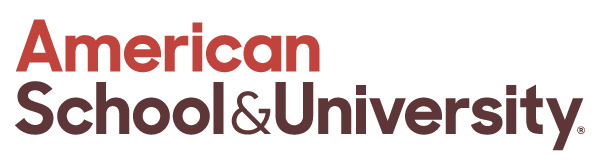 2022 Educational Interiors ShowcaseProject Data • Submission Upload Due April 221. Firm:	2. Interior Design Firm (if different than above):	3. Associated Firm (if applicable):	4. Name of School (Example: University of New Hampshire):	5. Name of Project (example: University of New Hampshire, Dimond Library):	6. Project City/State:	7. Entry category (example: Classrooms) SELECT ONE:	8. Client:	9. Chief School Administrator:	Title:	Telephone:	10. Area: Total area (sq. ft.):	Area of project entry category (sq. ft.):	11. Cost: Total cost:$	Cost of project entry category:$	Cost per square foot of project entry category (Entry category cost divided by entry category area):$	Total cost per square foot (Total cost divided by total area):$	REMEMBER:  Costs include building “bricks and mortar” and any permanent, built-in furniture. Do not include design fees and other “soft costs.” When in doubt, specify what expenses you are including in your cost total. 12. Completion Date (must be after January 1, 2017) (estimate if work in progress): Month: 	Year:	Note: Project information for published entries will appear as submitted. AS&U assumes that permission has been obtained for all information and is not responsible for errors or omissions.Upload your submission at https://schooldesigns.com/EIS-submission-materials/